CẤP XÃCẤP XÃCẤP XÃTên Lĩnh vựcLinkMã QRLĨNH VỰC BẢO TRỢ XÃ HỘIhttps://dichvucong.phuyen.gov.vn/portaldvc/KenhTin/thu-tuc-hanh-chinh.aspx?_lv=145&_nlv=XP&_tk=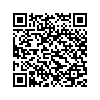 LĨNH VỰC BỒI THƯỜNG NHÀ NƯỚChttps://dichvucong.phuyen.gov.vn/portaldvc/KenhTin/thu-tuc-hanh-chinh.aspx?_lv=BT0007&_nlv=XP&_tk=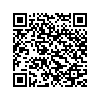 LĨNH VỰC CHÍNH QUYỀN ĐỊA PHƯƠNGhttps://dichvucong.phuyen.gov.vn/portaldvc/KenhTin/thu-tuc-hanh-chinh.aspx?_lv=0123456789&_nlv=XP&_tk=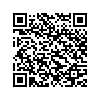 LĨNH VỰC CHỨNG THỰChttps://dichvucong.phuyen.gov.vn/portaldvc/KenhTin/thu-tuc-hanh-chinh.aspx?_lv=X00115&_nlv=XP&_tk=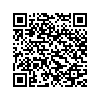 LĨNH VỰC CÔNG NGHIỆP TIÊU DÙNGhttps://dichvucong.phuyen.gov.vn/portaldvc/KenhTin/thu-tuc-hanh-chinh.aspx?_lv=X00116&_nlv=XP&_tk=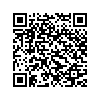 LĨNH VỰC ĐĂNG KÝ, QUẢN LÝ CƯ TRÚhttps://dichvucong.phuyen.gov.vn/portaldvc/KenhTin/thu-tuc-hanh-chinh.aspx?_lv=LT79&_nlv=XP&_tk=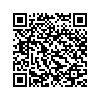 LĨNH VỰC ĐẤT ĐAIhttps://dichvucong.phuyen.gov.vn/portaldvc/KenhTin/thu-tuc-hanh-chinh.aspx?_lv=008&_nlv=XP&_tk=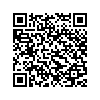 LĨNH VỰC ĐẤU THẦUhttps://dichvucong.phuyen.gov.vn/portaldvc/KenhTin/thu-tuc-hanh-chinh.aspx?_lv=01234&_nlv=XP&_tk=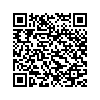 LĨNH VỰC ĐƯỜNG THỦY NỘI ĐỊAhttps://dichvucong.phuyen.gov.vn/portaldvc/KenhTin/thu-tuc-hanh-chinh.aspx?_lv=01234567&_nlv=XP&_tk=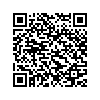 LĨNH VỰC GIẢI QUYẾT KHIẾU NẠI, TỐ CÁOhttps://dichvucong.phuyen.gov.vn/portaldvc/KenhTin/thu-tuc-hanh-chinh.aspx?_lv=152&_nlv=XP&_tk=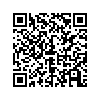 LĨNH VỰC GIẢM NGHÈOhttps://dichvucong.phuyen.gov.vn/portaldvc/KenhTin/thu-tuc-hanh-chinh.aspx?_lv=X01&_nlv=XP&_tk=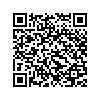 LĨNH VỰC GIÁO DỤC - ĐÀO TẠOhttps://dichvucong.phuyen.gov.vn/portaldvc/KenhTin/thu-tuc-hanh-chinh.aspx?_lv=155&_nlv=XP&_tk=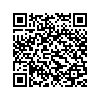 LĨNH VỰC HỘ TỊCHhttps://dichvucong.phuyen.gov.vn/portaldvc/KenhTin/thu-tuc-hanh-chinh.aspx?_lv=CX0001&_nlv=XP&_tk=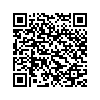 LĨNH VỰC HÒA GIẢI CƠ SỞhttps://dichvucong.phuyen.gov.vn/portaldvc/KenhTin/thu-tuc-hanh-chinh.aspx?_lv=00123&_nlv=XP&_tk=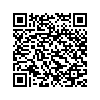 LĨNH VỰC KIỂM LÂMhttps://dichvucong.phuyen.gov.vn/portaldvc/KenhTin/thu-tuc-hanh-chinh.aspx?_lv=456789&_nlv=XP&_tk=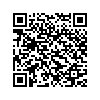 LĨNH VỰC MÔI TRƯỜNGhttps://dichvucong.phuyen.gov.vn/portaldvc/KenhTin/thu-tuc-hanh-chinh.aspx?_lv=MT004&_nlv=XP&_tk=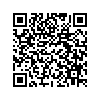 LĨNH VỰC NGƯỜI CÓ CÔNGhttps://dichvucong.phuyen.gov.vn/portaldvc/KenhTin/thu-tuc-hanh-chinh.aspx?_lv=001234&_nlv=XP&_tk=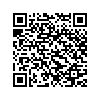 LĨNH VỰC NUÔI CON NUÔIhttps://dichvucong.phuyen.gov.vn/portaldvc/KenhTin/thu-tuc-hanh-chinh.aspx?_lv=0142&_nlv=XP&_tk=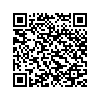 LĨNH VỰC PHỔ BIẾN GIÁO DỤC PHÁP LUẬThttps://dichvucong.phuyen.gov.vn/portaldvc/KenhTin/thu-tuc-hanh-chinh.aspx?_lv=PL0012&_nlv=XP&_tk=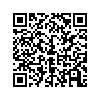 LĨNH VỰC PHÒNG CHỐNG THAM NHŨNGhttps://dichvucong.phuyen.gov.vn/portaldvc/KenhTin/thu-tuc-hanh-chinh.aspx?_lv=00142&_nlv=XP&_tk=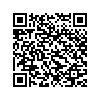 LĨNH VỰC PHÒNG, CHỐNG TỆ NẠN XÃ HỘIhttps://dichvucong.phuyen.gov.vn/portaldvc/KenhTin/thu-tuc-hanh-chinh.aspx?_lv=0014&_nlv=XP&_tk=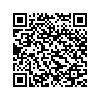 LĨNH VỰC QUẢN LÝ GIAO THÔNGhttps://dichvucong.phuyen.gov.vn/portaldvc/KenhTin/thu-tuc-hanh-chinh.aspx?_lv=CCHT94&_nlv=XP&_tk=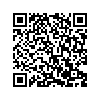 LĨNH VỰC THỂ DỤC THỂ THAOhttps://dichvucong.phuyen.gov.vn/portaldvc/KenhTin/thu-tuc-hanh-chinh.aspx?_lv=0123456&_nlv=XP&_tk=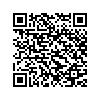 LĨNH VỰC THI ĐUA - KHEN THƯỞNGhttps://dichvucong.phuyen.gov.vn/portaldvc/KenhTin/thu-tuc-hanh-chinh.aspx?_lv=012345678&_nlv=XP&_tk=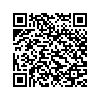 LĨNH VỰC THƯ VIỆNhttps://dichvucong.phuyen.gov.vn/portaldvc/KenhTin/thu-tuc-hanh-chinh.aspx?_lv=012345&_nlv=XP&_tk=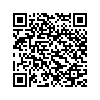 LĨNH VỰC TIẾP CÔNG DÂNhttps://dichvucong.phuyen.gov.vn/portaldvc/KenhTin/thu-tuc-hanh-chinh.aspx?_lv=00147&_nlv=XP&_tk=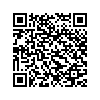 LĨNH VỰC TÔN GIÁO-TÍN NGƯỠNGhttps://dichvucong.phuyen.gov.vn/portaldvc/KenhTin/thu-tuc-hanh-chinh.aspx?_lv=012345612&_nlv=XP&_tk=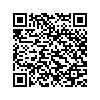 LĨNH VỰC TRẺ EMhttps://dichvucong.phuyen.gov.vn/portaldvc/KenhTin/thu-tuc-hanh-chinh.aspx?_lv=TE01&_nlv=XP&_tk=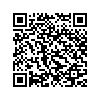 LĨNH VỰC VĂN HÓAhttps://dichvucong.phuyen.gov.vn/portaldvc/KenhTin/thu-tuc-hanh-chinh.aspx?_lv=01234567891&_nlv=XP&_tk=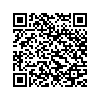 LĨNH VỰC XỬ LÝ ĐƠN THƯhttps://dichvucong.phuyen.gov.vn/portaldvc/KenhTin/thu-tuc-hanh-chinh.aspx?_lv=01238&_nlv=XP&_tk=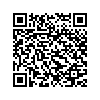 LĨNH VỰC XUẤT NHẬP CẢNHhttps://dichvucong.phuyen.gov.vn/portaldvc/KenhTin/thu-tuc-hanh-chinh.aspx?_lv=XNC167&_nlv=XP&_tk=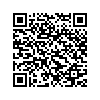 